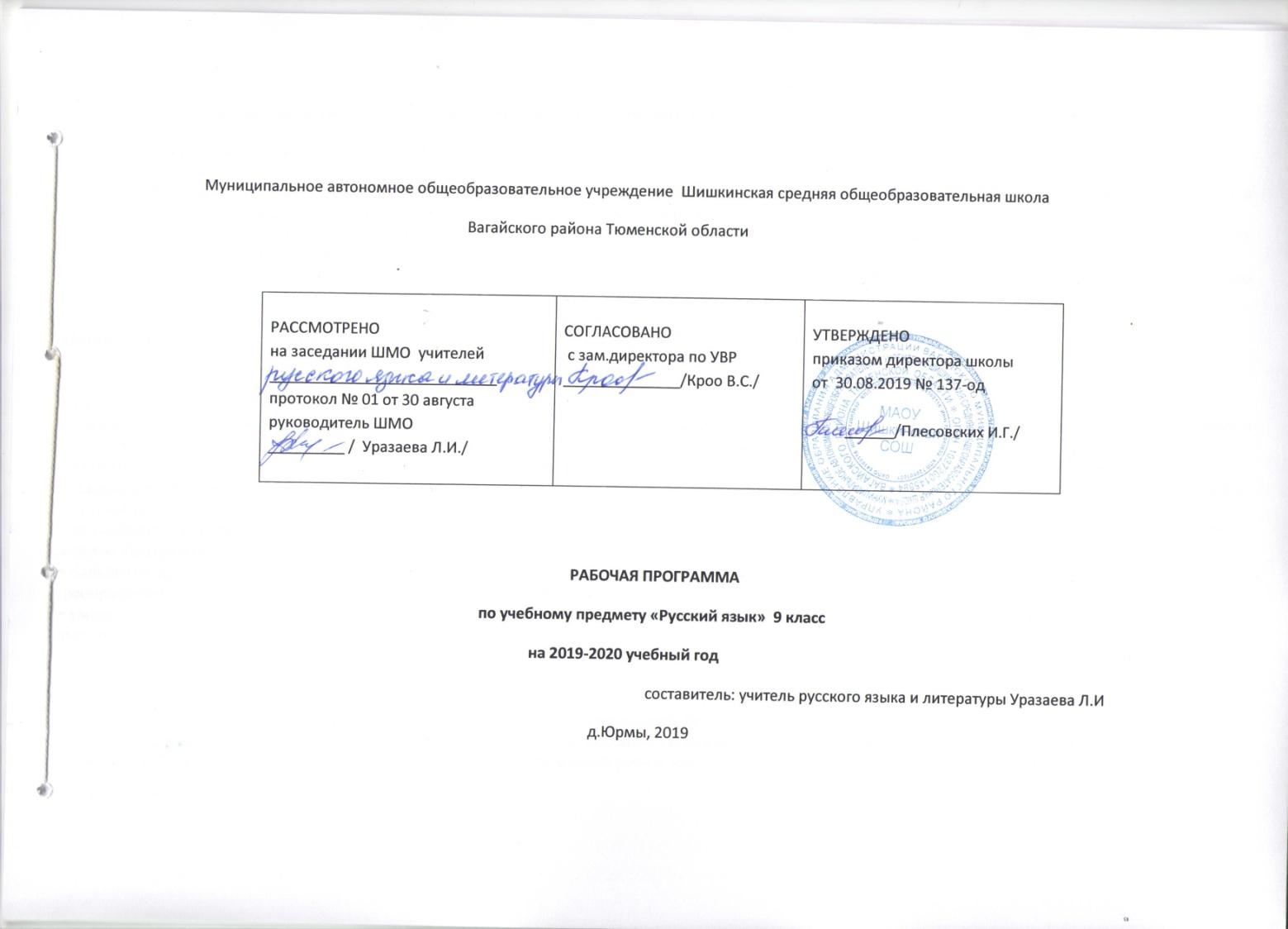                                            Планируемые  результаты освоения конкретного учебного предмета, курсаЛичностными результатами освоения выпускниками основной школы программы по русскому языку являются: 1) понимание русского языка как одной из основных национально-культурных ценностей русского народа, определяющей роли родного языка в развитии интеллектуальных, творческих способностей и моральных качеств личности, его значения в процессе получения школьного образования; 2) осознание эстетической ценности русского языка; уважительное отношение к родному языку, гордость за него; потребность сохранить чистоту русского языка как явления национальной культуры; стремление к речевому самосовершенствованию; 3) достаточный объем словарного запаса и усвоенных грамматических средств для свободного выражения мыслей и чувств в процессе речевого общения; способность к самооценке на основе наблюдения за собственной речью. Метапредметными результатами освоения выпускниками основной школы программы по русскому (родному) языку являются:владение всеми видами речевой деятельности: Аудирование и чтение: • адекватное понимание информации устного и письменного сообщения (коммуникативной установки, темы текста, основной мысли; основной и дополнительной информации); • владение разными видами чтения (поисковым, просмотровым, ознакомительным, изучающим) текстов разных стилей и жанров; • адекватное восприятие на слух текстов разных стилей и жанров; владение разными видами аудирования (выборочным, ознакомительным, детальным); • способность извлекать информацию из различных источников, включая средства массовой информации, компакт-диски учебного назначения, ресурсы Интернета;  свободно пользоваться словарями различных типов, справочной литературой, в том числе и на электронных носителях; • овладение приемами отбора и систематизации материала на определенную тему; умение вести самостоятельный поиск информации; способность к преобразованию, сохранению и передаче информации, полученной в результате чтения или аудирования; • умение сопоставлять и сравнивать речевые высказывания с точки зрения их содержания, стилистических особенностей и использованных языковых средств; говорение и письмо: • способность определять цели предстоящей учебной деятельности (индивидуальной и коллективной), последовательность действий, оценивать достигнутые результаты и адекватно формулировать их в устной и письменной форме; • умение воспроизводить прослушанный или прочитанный текст с заданной степенью свернутости (план, пересказ, конспект, аннотация); • умение создавать устные и письменные тексты разных типов, стилей речи и жанров с учетом замысла, адресата и ситуации общения; • способность свободно, правильно излагать свои мысли в устной и письменной форме, соблюдать нормы построения текста (логичность, последовательность, связность, соответствие теме и др.); адекватно выражать свое отношение к фактам и явлениям окружающей действительности, к прочитанному, услышанному, увиденному; • владение различными видами монолога (повествование, описание, рассуждение; сочетание разных видов монолога) и диалога (этикетный, диалог-расспрос, диалог-побуждение, диалог — обмен мнениями и др.; сочетание разных видов диалога); • соблюдение в практике речевого общения основных орфоэпических, лексических, грамматических, стилистических норм современного русского литературного языка; соблюдение основных правил орфографии и пунктуации в процессе письменного общения; • способность участвовать в речевом общении, соблюдая нормы речевого этикета; адекватно использовать жесты, мимику в процессе речевого общения; • способность осуществлять речевой самоконтроль в процессе учебной деятельности и в повседневной практике речевого общения; способность оценивать свою речь с точки зрения ее содержания, языкового оформления; умение находить грамматические и речевые ошибки, недочеты, исправлять их; совершенствовать и редактировать собственные тексты; • умение выступать перед аудиторией сверстников с небольшими сообщениями, докладом, рефератом; участие в спорах, обсуждениях актуальных тем с использованием различных средств аргументации; 2) применение приобретенных знаний, умений и навыков в повседневной жизни; способность использовать родной язык как средство получения знаний по другим учебным предметам; применение полученных знаний, умений и навыков анализа языковых явлений на межпредметном уровне. 3) коммуникативно целесообразное взаимодействие с окружающими людьми в процессе речевого общения, совместного выполнения какого-либо задания, участия в спорах, обсуждениях актуальных тем; овладение национально-культурными нормами речевого поведения в различных ситуациях формального и неформального межличностного и межкультурного общения. Предметными результатами освоения выпускниками основной школы программы по русскому языку являются: 1) представление об основных функциях языка, о роли русского языка как национального языка русского народа, как государственного языка Российской Федерации и языка межнационального общения, о связи языка и культуры народа, о роли родного языка в жизни человека и общества; 2) понимание места родного языка в системе гуманитарных наук и его роли в образовании в целом; 3) усвоение основ научных знаний о родном языке; понимание взаимосвязи его уровней и единиц; 4) освоение базовых понятий лингвистики: лингвистика и ее основные разделы; язык и речь, речевое общение, речь устная и письменная; монолог, диалог и их виды; ситуация речевого общения; разговорная речь, научный, публицистический, официально-деловой стили, язык художественной литературы; жанры научного, публицистического, официально-делового стилей и разговорной речи; функционально-смысловые типы речи (повествование, описание, рассуждение); текст, типы текста; основные единицы языка, их признаки и особенности употребления в речи; 5) овладение основными стилистическими ресурсами лексики и фразеологии русского языка, основными нормами русского литературного языка (орфоэпическими, лексическими, грамматическими, орфографическими, пунктуационными), нормами речевого этикета и использование их в своей речевой практике при создании устных и письменных высказываний; 6) опознавание и анализ основных единиц языка, грамматических категорий языка, уместное употребление языковых единиц адекватно ситуации речевого общения; 7) проведение различных видов анализа слова (фонетический, морфемный, словообразовательный, лексический, морфологический), синтаксического анализа словосочетания и предложения, многоаспектного анализа текста с точки зрения его основных признаков и структуры, принадлежности к  определенным функциональным разновидностям языка, особенностей языкового оформления, использования выразительных средств языка; 8) понимание коммуникативно-эстетических возможностей лексической и грамматической синонимии и использование их в собственной речевой практике; 9) осознание эстетической функции родного языка, способность оценивать эстетическую сторону речевого высказывания при анализе текстов художественной литературы. Общее количество часов-102, из них контрольных диктантов-4, сочинений-2, изложений-2, развитие речи-22.                                                              Содержание учебного предмета, курса О языке       Русский язык – национальный язык русского народа.Речь       Систематизация и обобщение сведений о тексте, теме и основной мысли связного высказывания, средствах связи предложений в тексте, о стилях и типах речи.Особенности строения устного и письменного публицистического высказывания (задача речи, типы речи, характерные языковые и речевые средства).     Композиционные формы: высказывание типа газетной статьи с рассуждением; рецензия.     Деловые бумаги: заявление (стандартная форма, языковые средства, характерные для этого вида деловых бумаг), доверенность.Обобщение изученного в 5-8классах        Основные единицы языка и их особенности (звуки, морфемы, слова, словосочетания, предложения). Лексическое и грамматическое значение слова. Части речи и их смысловые, морфологические и синтаксические признаки. Основные правила правописания.       Синтаксис сложного предложенияСложное предложение        Сложное предложение и его признаки. Сложные предложения с союзами и без союзов. Классификация сложных предложений: сложносочиненные, сложноподчиненные, бессоюзные Сложносочиненное предложение  Строение сложносочиненного предложения и средства связи в нем: интонация и сочинительные союзы (соединительные, разделительные и противительные). Смысловые отношения между частями сложносочиненного предложения. Запятая между частями сложносочиненного предложения.Сложноподчиненное предложение          Строение сложноподчиненного предложения: главное и придаточное предложение в его составе; средства связи в сложноподчиненном предложении. Основные виды придаточных предложений: определительные, изъяснительные, обстоятельственные (места, времени, образа действия и степени, цели, условия, причины, уступительные, сравнительные, следствия). Место придаточного предложения по отношению к главному. Предложения с несколькими придаточными. Знаки препинания между главным и придаточным предложениями.Бессоюзное сложное предложение.Смысловые отношения между простыми предложениями в составе бессоюзного сложного предложения. Интонация бессоюзного сложного предложения. Знаки препинания в бессоюзном сложном предложении.Сложное предложение с разными видами связиСложное предложение с различными видами союзной и бессоюзной связи. Знаки препинания в нем.Итоговое повторение                                                                                                  Тематическое планирование№ п/п Наименование разделов и тем, Всего часов Всего часов № п/п Наименование разделов и тем, Всего часов Всего часов 1 Русский язык  - национальный язык русского народаРусский язык  - национальный язык русского народа12Фонетика.  Орфография. ГрафикаФонетика.  Орфография. Графика13Лексика. Лексическое значение словаЛексика. Лексическое значение слова14Морфемика и словообразованиеМорфемика и словообразование15РР  Стили  речиРР  Стили  речи16РР  Типы речиРР  Типы речи17Морфология и синтаксисМорфология и синтаксис18Орфография и пунктуацияОрфография и пунктуация19Орфография и пунктуацияОрфография и пунктуация110РР  Текст. Способы и средства связиРР  Текст. Способы и средства связи111РР  Составление собственного речевого высказывания публицистического стиля РР  Составление собственного речевого высказывания публицистического стиля 112РР Составление собственного речевого высказывания публицистического стиляРР Составление собственного речевого высказывания публицистического стиля113Обобщение по теме «Повторение и систематизация изученного в 5-8 классах»Обобщение по теме «Повторение и систематизация изученного в 5-8 классах»114Контрольный диктант по теме «Повторение и систематизация изученного в 5-8 классах». Контрольный диктант по теме «Повторение и систематизация изученного в 5-8 классах». 115Сложное предложение.Сложное предложение.116Виды сложных предложений и средства связи в нихВиды сложных предложений и средства связи в них117Понятие о сложносочиненном предложенииПонятие о сложносочиненном предложении118Виды сложносочинённых предложений и знаки препинания в них. Сочинительные союзыВиды сложносочинённых предложений и знаки препинания в них. Сочинительные союзы119Виды сложносочинённых предложений и знаки препинания в них. Сочинительные союзыВиды сложносочинённых предложений и знаки препинания в них. Сочинительные союзы120Средства связи в сложных предложенияхСредства связи в сложных предложениях121Смысловые отношения в сложносочинённых предложенияхСмысловые отношения в сложносочинённых предложениях122РР  Особенности построения сложных предложений в разговорной речиРР  Особенности построения сложных предложений в разговорной речи123Систематизация и обобщение изученного по теме «Сложносочиненное  предложение».Систематизация и обобщение изученного по теме «Сложносочиненное  предложение».124Контрольный диктант по теме:«Сложносочиненные предложения»Контрольный диктант по теме:«Сложносочиненные предложения»125Понятие о сложноподчинённом предложенииПонятие о сложноподчинённом предложении126Строение сложноподчинённых предложений, средства связи его частей.Строение сложноподчинённых предложений, средства связи его частей.127Виды сложноподчинённых предложенийВиды сложноподчинённых предложений128 Виды придаточных предложений, способы их различения   Виды придаточных предложений, способы их различения  129Знаки препинания в сложноподчинённых предложенияхЗнаки препинания в сложноподчинённых предложениях130Сложноподчинённые предложения с придаточными определительнымиСложноподчинённые предложения с придаточными определительными131Придаточные определительные, их синтаксические синонимы.Придаточные определительные, их синтаксические синонимы.132РР Сжатое изложение с элементами сочинения.РР Сжатое изложение с элементами сочинения.133РР Сжатое изложение с элементами сочинения.РР Сжатое изложение с элементами сочинения.134Сложноподчинённые предложения с придаточными изъяснительными.Сложноподчинённые предложения с придаточными изъяснительными.135Сложноподчинённые предложения с придаточными изъяснительными.Сложноподчинённые предложения с придаточными изъяснительными.136Сложноподчиненные предложения с придаточными обстоятельственными времени Сложноподчиненные предложения с придаточными обстоятельственными времени 137Сложноподчиненные предложения с придаточными местаСложноподчиненные предложения с придаточными места138Стилистические особенности союзов, связывающих придаточные обстоятельственные с главнымСтилистические особенности союзов, связывающих придаточные обстоятельственные с главным139РР Строение текста. Признаки текстаРР Строение текста. Признаки текста140Сложноподчинённые предложения с придаточными сравнения.Сложноподчинённые предложения с придаточными сравнения.141Сложноподчинённые предложения с придаточными образа действия и степени.Сложноподчинённые предложения с придаточными образа действия и степени.142РР  Использование различных стилей в художественных произведениях. РР  Использование различных стилей в художественных произведениях. 143Сложноподчинённое предложение с придаточным целиСложноподчинённое предложение с придаточным цели144Сложноподчинённое предложение с придаточным условия.Сложноподчинённое предложение с придаточным условия.145Сложноподчинённое предложение с придаточными причиныСложноподчинённое предложение с придаточными причины146Сложноподчинённое предложение с придаточными следствияСложноподчинённое предложение с придаточными следствия147РР Использование различных стилей в художественных произведениях.РР Использование различных стилей в художественных произведениях.148Сложноподчинённое предложение с придаточным уступительным.Сложноподчинённое предложение с придаточным уступительным.149Место придаточного предложения по отношению к главномуМесто придаточного предложения по отношению к главному150Систематизация и обобщение изученного по теме: «Сложноподчинённое предложение».Систематизация и обобщение изученного по теме: «Сложноподчинённое предложение».151Систематизация и обобщение изученного по теме: «Сложноподчинённое предложение».Систематизация и обобщение изученного по теме: «Сложноподчинённое предложение».152Зачетная  работа   по теме «Сложноподчиненное предложение»Зачетная  работа   по теме «Сложноподчиненное предложение»153РР  Публицистический стиль.РР  Публицистический стиль.154РР Эссе. Понятие о жанре. РР Эссе. Понятие о жанре. 155РР Сочинение.РР Сочинение.156Понятие о сложноподчиненном предложении с несколькими придаточнымиПонятие о сложноподчиненном предложении с несколькими придаточными157Сложноподчинённое предложение с несколькими придаточнымиСложноподчинённое предложение с несколькими придаточными158Сложноподчинённое предложение с несколькими придаточнымиСложноподчинённое предложение с несколькими придаточными159Обобщение и систематизация знаний по теме «Сложноподчинённые предложения с несколькими придаточными»Обобщение и систематизация знаний по теме «Сложноподчинённые предложения с несколькими придаточными»160Обобщение и систематизация знаний по теме «Сложноподчинённые предложения с несколькими придаточными»Обобщение и систематизация знаний по теме «Сложноподчинённые предложения с несколькими придаточными»161Диктант  по теме: «Сложноподчинённые предложения с несколькими придаточными».Диктант  по теме: «Сложноподчинённые предложения с несколькими придаточными».162Понятие о бессоюзном сложном предложении.Понятие о бессоюзном сложном предложении.163Смысловые отношения между простыми предложениями в составе бессоюзного сложного предложения.Смысловые отношения между простыми предложениями в составе бессоюзного сложного предложения.164Смысловые отношения между простыми предложениями в составе бессоюзного сложного предложения.Смысловые отношения между простыми предложениями в составе бессоюзного сложного предложения.165Бессоюзные сложные предложения со значением причины.Бессоюзные сложные предложения со значением причины.166Бессоюзные сложные предложения со значением пояснения.Бессоюзные сложные предложения со значением пояснения.167Бессоюзные сложные предложения со значением дополнения.Бессоюзные сложные предложения со значением дополнения.168РР Путевые заметкиРР Путевые заметки169Бессоюзные сложные предложения со значением противопоставленияБессоюзные сложные предложения со значением противопоставления170Бессоюзные сложные предложения со значением времениБессоюзные сложные предложения со значением времени171Бессоюзные сложные предложения со значением условия.Бессоюзные сложные предложения со значением условия.172Бессоюзные сложные предложения со значением следствияБессоюзные сложные предложения со значением следствия173Бессоюзные сложные предложения со значением сравненияБессоюзные сложные предложения со значением сравнения174Закрепление и обобщение темы «Бессоюзные сложные предложения»Закрепление и обобщение темы «Бессоюзные сложные предложения»175Зачетная работа по теме «Бессоюзное сложное предложение»Зачетная работа по теме «Бессоюзное сложное предложение»176Сложные предложения с различными видами связиСложные предложения с различными видами связи177РР Рецензия. Понятие о жанре.РР Рецензия. Понятие о жанре.178РР Рецензия на газетную статью. Сочинение-рецензияРР Рецензия на газетную статью. Сочинение-рецензия179Знаки препинания  в сложных предложениях с разными видами связиЗнаки препинания  в сложных предложениях с разными видами связи180Знаки препинания  в сложных предложениях с разными видами связиЗнаки препинания  в сложных предложениях с разными видами связи181 Построение сложных предложений с различными видами связи. Построение сложных предложений с различными видами связи.182Знаки препинания в сложносочиненном предложении с союзом Ии общим второстепенным членом Знаки препинания в сложносочиненном предложении с союзом Ии общим второстепенным членом 183РР Деловая речь. РР Деловая речь. 184РР Написание деловых бумаг по образцуРР Написание деловых бумаг по образцу185Диктант с грамматическим заданием по теме: «Сложные предложения с различными видами связи».Диктант с грамматическим заданием по теме: «Сложные предложения с различными видами связи».186Фонетика. Графика. Орфография. ОрфоэпияФонетика. Графика. Орфография. Орфоэпия187Морфология  и орфографияМорфология  и орфография188Морфология  и орфографияМорфология  и орфография189Морфология и синтаксисМорфология и синтаксис190Морфология и синтаксисМорфология и синтаксис191Орфография и пунктуацияОрфография и пунктуация192Орфография и пунктуацияОрфография и пунктуация193Р/р. РР Стили и типы речиР/р. РР Стили и типы речи194РР   РР Стили и типы речиРР   РР Стили и типы речи195Обобщение и систематизация знаний изученного в 9 классеОбобщение и систематизация знаний изученного в 9 классе196Обобщение и систематизация знаний изученного в 9 классеОбобщение и систематизация знаний изученного в 9 классе197Итоговая  контрольная  работа в формате ГИА/ОГЭИтоговая  контрольная  работа в формате ГИА/ОГЭ198Итоговая  контрольная  работа в формате ГИА/ОГЭИтоговая  контрольная  работа в формате ГИА/ОГЭ199Анализ письменных работАнализ письменных работ1100Резервный  урокРезервный  урок1101Резервный  урокРезервный  урок1102Резервный  урокРезервный  урок1ИтогоИтого102 ч.